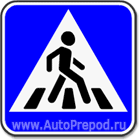 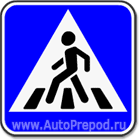 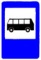 		    		ул.Октябрьская		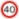 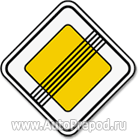 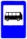 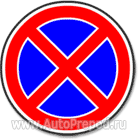 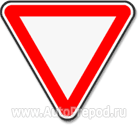 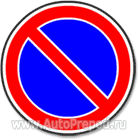 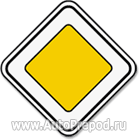                          манеж		    	ул.Ленина	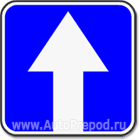 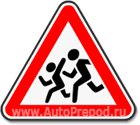 				         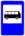 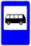   		Ул. Михайловская                      		План – схема расположения  МБУДО "ДЮСШ" (манеж), пути движения транспортных средств и детей от остановкиул.Ленина, 119                 Манеж          Движение транспорта         Светофор           движение детей                           тротуар     1.23 "Дети"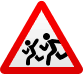 5.19.1 "Пешеходный переход"5.19.2 "Пешеходный переход"3.24. "Ограничение максимальной скорости"  5.5. "Дорога с односторонним движением" 5.16 "Место остановки автобуса и (или)    троллейбуса"3.27   "Остановка запрещена"   2.4. "Уступи дорогу" 3.28  "Стоянка запрещена"   2.2. " Конец главной дороги"    2.1. "Главная дорога"